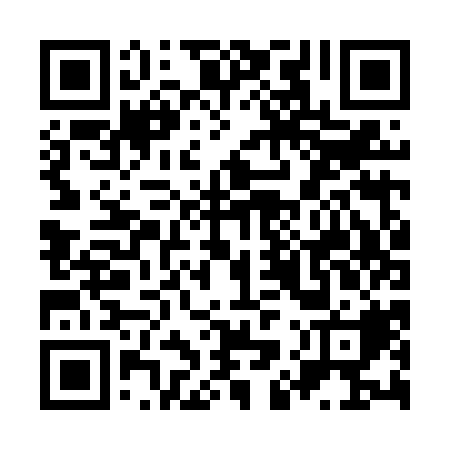 Ramadan times for Koshnitsa, BulgariaMon 11 Mar 2024 - Wed 10 Apr 2024High Latitude Method: Angle Based RulePrayer Calculation Method: Muslim World LeagueAsar Calculation Method: HanafiPrayer times provided by https://www.salahtimes.comDateDayFajrSuhurSunriseDhuhrAsrIftarMaghribIsha11Mon5:075:076:3912:314:376:246:247:5012Tue5:055:056:3812:314:386:256:257:5213Wed5:045:046:3612:314:396:266:267:5314Thu5:025:026:3412:304:406:276:277:5415Fri5:005:006:3312:304:416:286:287:5516Sat4:584:586:3112:304:426:296:297:5617Sun4:574:576:2912:294:436:306:307:5818Mon4:554:556:2812:294:446:326:327:5919Tue4:534:536:2612:294:446:336:338:0020Wed4:514:516:2412:294:456:346:348:0121Thu4:494:496:2212:284:466:356:358:0322Fri4:474:476:2112:284:476:366:368:0423Sat4:464:466:1912:284:486:376:378:0524Sun4:444:446:1712:274:496:386:388:0625Mon4:424:426:1612:274:496:396:398:0826Tue4:404:406:1412:274:506:406:408:0927Wed4:384:386:1212:274:516:416:418:1028Thu4:364:366:1112:264:526:436:438:1129Fri4:344:346:0912:264:526:446:448:1330Sat4:324:326:0712:264:536:456:458:1431Sun5:305:307:061:255:547:467:469:151Mon5:295:297:041:255:557:477:479:172Tue5:275:277:021:255:557:487:489:183Wed5:255:257:001:245:567:497:499:194Thu5:235:236:591:245:577:507:509:215Fri5:215:216:571:245:587:517:519:226Sat5:195:196:561:245:587:527:529:237Sun5:175:176:541:235:597:537:539:258Mon5:155:156:521:236:007:547:549:269Tue5:135:136:511:236:007:567:569:2710Wed5:115:116:491:226:017:577:579:29